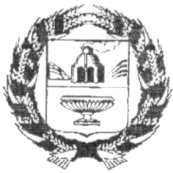  ЗАРИНСКИЙ РАЙОННЫЙ СОВЕТ НАРОДНЫХ ДЕПУТАТОВАЛТАЙСКОГО КРАЯР Е Ш Е Н И Е                          19.11.2019											№146г. ЗаринскВ соответствии с, Федеральным законом от 29.09.2019 № 325- ФЗ «О внесении изменений в части первую и вторую Налогового кодекса Российской Федерации»  статьями 5, 24,52 Устава муниципального образования Заринский район Алтайского края, районный Совет народных депутатовР Е Ш И Л:1. Внести изменения в решение районного Совета народных депутатов от 31.10.2008 № 62 «О системе налогообложения в виде единого налога на вмененный доход для отдельных видов деятельности на территории Заринского района»2.Направить данные изменения главе района для подписания и обнародования в установленном порядке.Председатель районногоСовета народных депутатов							А.В. БракоренкоПриняты решением районного Советанародных депутатовот 19.11.2019 № 146Изменения в решениеЗаринского районного Совета народных депутатов Алтайского края от 31.10.2008 № 62 «О системе налогообложения в виде единого налога на вмененный доход для отдельных видов деятельности на территории Заринского района»1.В приложении 3 «Коэффициент «В», учитывающий ассортимент реализуемых товаров» таблицу 1 «Для розничной торговли, осуществляемой через объекты нестационарной торговой сети» и таблицу 3 «Для розничной торговли, осуществляемой через объекты стационарной торговой сети, имеющие торговые залы, а также торговые места более 5 кв. м» изложить в новой редакции.Таблица №1Для розничной торговли, осуществляемойчерез объекты нестационарной торговой сети(*) при реализации товаров разных видов используется максимальное значение коэффициента.(**) за исключением обувных товаров и предметов одежды, принадлежностей к одежде и прочих изделий из натурального меха, подлежащих обязательной маркировке средствами идентификации, в том числе контрольными (идентификационными) по перечню кодов Общероссийского классификатора продукции по видам экономической деятельности и ( или) по перечню кодов товаров в соответствии с Товарной номенклатурой внешнеэкономической деятельности Евразийского экономического союза, определяемых Правительством Российской Федерации, ст. 346.27 НК РФ);Таблица №3Для розничной торговли, осуществляемой через объекты стационарной торговой сети, имеющие торговые залы, а также торговые места более 5 кв.м.(*) при реализации товаров разных видов используется максимальное значение коэффициента(**) за исключением обувных товаров и предметов одежды, принадлежностей к одежде и прочих изделий из натурального меха, подлежащих обязательной маркировке средствами идентификации, в том числе контрольными (идентификационными) по перечню кодов Общероссийского классификатора продукции по видам экономической деятельности и ( или) по перечню кодов товаров в соответствии с Товарной номенклатурой внешнеэкономической деятельности Евразийского экономического союза, определяемых Правительством Российской Федерации, ст. 346.27 НК РФ);2. Настоящие изменения вступают в силу с 01.01 2020 года, но не ранее чем по истечении одного месяца со дня его официального опубликования в районной газете «Знамя Ильича»Глава района			В.Ш. Азгалдян«20» ноября 2019№46О внесении изменений и дополнений в решение Заринского районного Совета народных депутатов от 31.10.2008 №62 «О системе налогообложения в виде единого налога на вмененный доход для отдельных видов деятельности на территории Заринского района».Виды реализуемых товаровРазмер коэффициента1. Табачные изделия: изделия из кожи, меха (**),автозапчасти и автопринадлежности (*);12. Цветы (*)0,73. Фрукты, овощи (*)0,654. Книги; канцелярские товары; товары детского ассортимента (*)0,64. Газеты, журналы, прочая печатная продукция0,45. Прочие промышленные товары (*)0,856. Прочие продовольственные товары (*)0,757. Все виды реализуемых товаров при разносной торговле, осуществляемой индивидуальными предпринимателями (за исключением торговли подакцизными товарами, лекарственными препаратами, изделиями из драгоценных камней, оружием и патронами к нему, меховыми изделиями(**) и технически сложными товарами бытового назначения)0,78. Все виды реализуемых товаров при розничной торговле, осуществляемой с использованием специализированных или специально оборудованных для торговли транспортных средств, а также мобильного оборудования, применяемого в комплекте с транспортным средством1Виды реализуемых товаров (*)Размер коэффициента1. Мебель; транспортные средства; ювелирные изделия; верхняя одежда из натуральной кожи, меха (**); автозапчасти и автопринадлежности; бытовая радиоэлектронная аппаратура, бытовые машины и приборы, оргтехника, телефоны, оружие и патроны к нему; строительные материалы и сантехника, продовольственные товары12. Одежда (за исключением указанной в пункте 1), обувь, головные уборы (**)13. Цветы, семена, саженцы; канцелярские товары0,84. Книги, газеты, журналы, прочая печатная продукция0,75. Промышленные товары детского ассортимента, продукты детского питания0,76. Прочие промышленные товары0,857. Средства, подлежащие ветеринарному применению (за исключением лекарственных препаратов, подлежащих обязательной маркировке средствами идентификации, в том числе контрольными (идентификационными) знаками в соответствии с Федеральным законом от 12.04.2010 № 61- ФЗ» Об обращении лекарственных средств»)0,38. Товары, бывшие в употреблении, сданные на реализацию населением, кроме продажи автомобилей и ювелирных изделий0,4